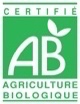 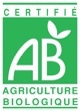 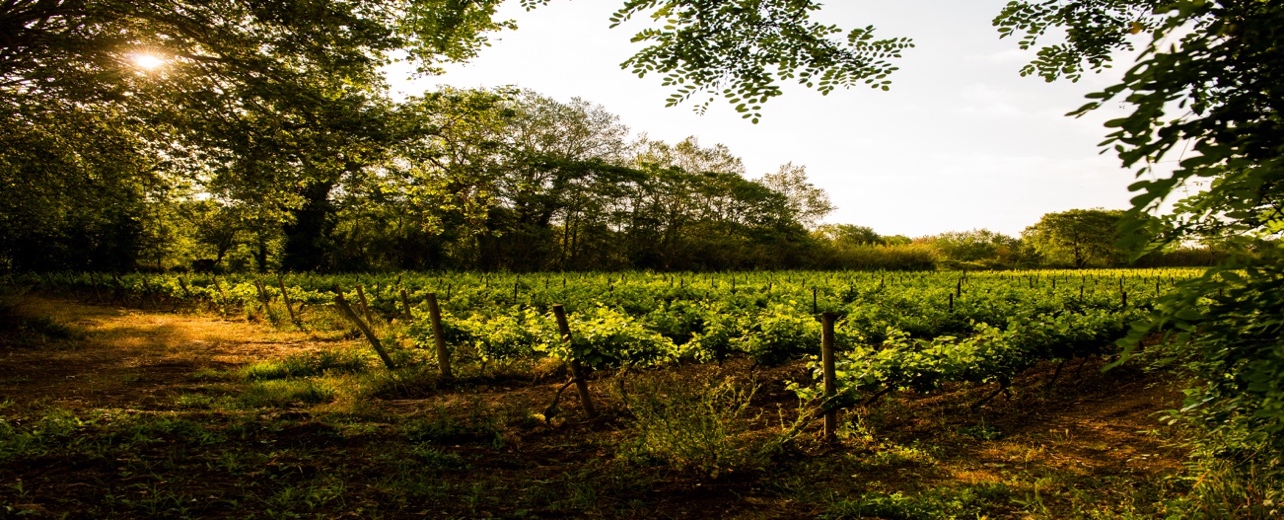 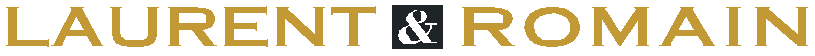 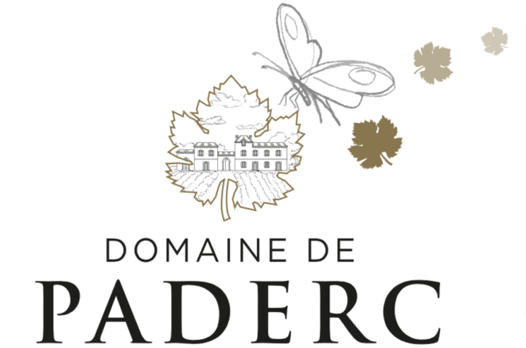 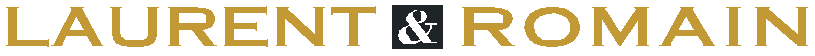 LE PETIT QUI NE MANQUE PADERC – PAYS D’OC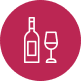 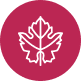 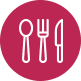 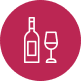 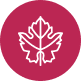 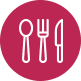 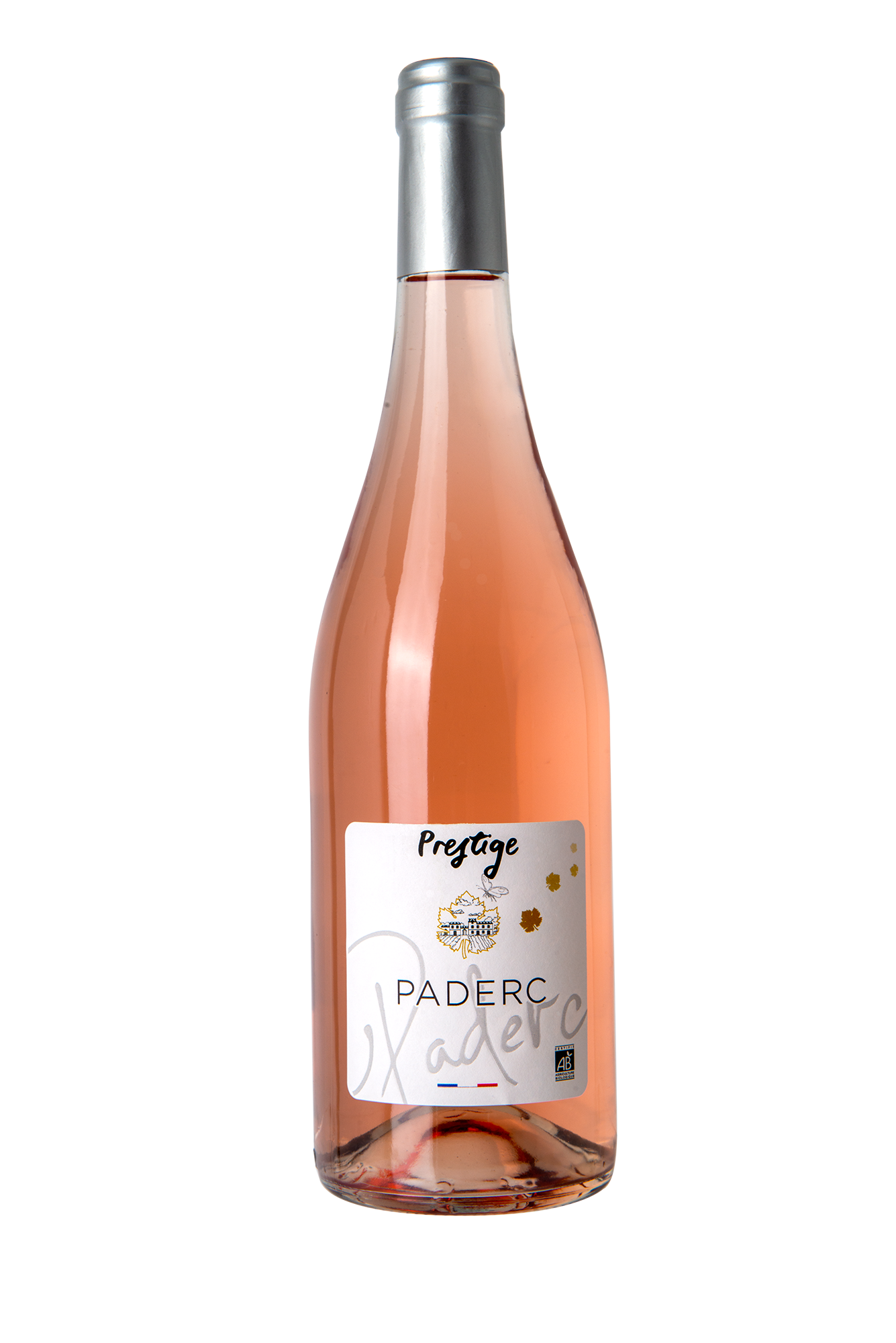 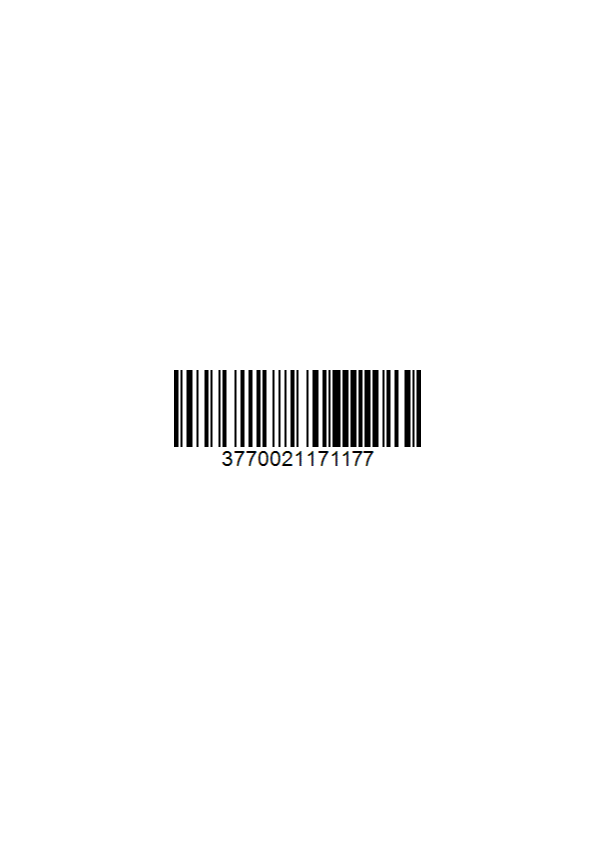 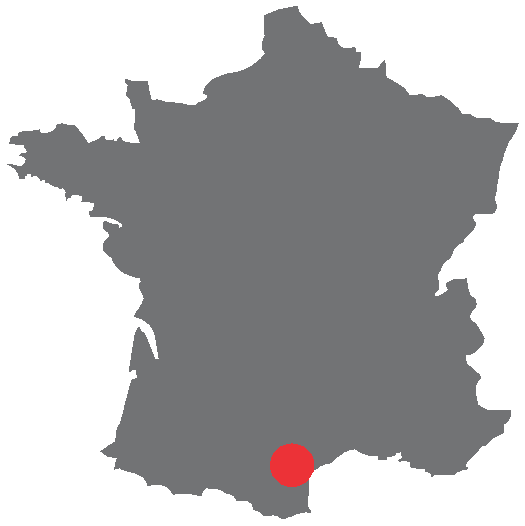 